导师简介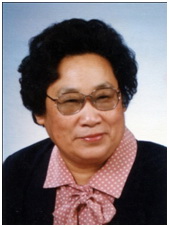 姓名屠呦呦性别女学历大学职称研究员导师类别博导所属部门青蒿素研究中心研究方向中药化学电子邮箱Tu_you_you@163.com导师简介屠呦呦,中国中医科学院终身研究员和荣誉首席研究员，现任中国中医科学院青蒿素研究中心主任。1955年毕业于北京医学院（现北京大学医学部）药学系，分配到卫生部中医研究院（现中国中医科学院）中药研究所工作至今。1985年任研究员，1997年始任中药研究所青蒿素研究中心主任。60年来以其“西学中”知识结构优势，从事中药化学、生药学、炮制等领域的研究，成绩卓著，为国家首批授予有突出贡献的中青年专家，享受国务院政府特殊津贴。她的主要科学贡献是发现具有独特结构的新化合物青蒿素和双氢青蒿素，对疟疾有高效、速效作用，以青蒿素为基础的联合疗法在全球抗疟得到世界卫生组织推广，挽救了数百万人的生命。1978年她领导的卫生部中医研究院中药研究所“523”研究组，受到全国科学大会表彰，1979年获国家发明二等奖；2003年获泰国玛希顿皇家医学贡献奖，2009年获唐氏中药发展奖，2011年获美国拉斯克临床医学奖，2015年6月获美国哈佛大学医学院华伦•阿尔波特奖，同年10月获诺贝尔生理学或医学奖；2016年获国家最高科学技术奖。目前获6个《新药证书》，1个临床批件和2个中国发明专利。屠呦呦,中国中医科学院终身研究员和荣誉首席研究员，现任中国中医科学院青蒿素研究中心主任。1955年毕业于北京医学院（现北京大学医学部）药学系，分配到卫生部中医研究院（现中国中医科学院）中药研究所工作至今。1985年任研究员，1997年始任中药研究所青蒿素研究中心主任。60年来以其“西学中”知识结构优势，从事中药化学、生药学、炮制等领域的研究，成绩卓著，为国家首批授予有突出贡献的中青年专家，享受国务院政府特殊津贴。她的主要科学贡献是发现具有独特结构的新化合物青蒿素和双氢青蒿素，对疟疾有高效、速效作用，以青蒿素为基础的联合疗法在全球抗疟得到世界卫生组织推广，挽救了数百万人的生命。1978年她领导的卫生部中医研究院中药研究所“523”研究组，受到全国科学大会表彰，1979年获国家发明二等奖；2003年获泰国玛希顿皇家医学贡献奖，2009年获唐氏中药发展奖，2011年获美国拉斯克临床医学奖，2015年6月获美国哈佛大学医学院华伦•阿尔波特奖，同年10月获诺贝尔生理学或医学奖；2016年获国家最高科学技术奖。目前获6个《新药证书》，1个临床批件和2个中国发明专利。屠呦呦,中国中医科学院终身研究员和荣誉首席研究员，现任中国中医科学院青蒿素研究中心主任。1955年毕业于北京医学院（现北京大学医学部）药学系，分配到卫生部中医研究院（现中国中医科学院）中药研究所工作至今。1985年任研究员，1997年始任中药研究所青蒿素研究中心主任。60年来以其“西学中”知识结构优势，从事中药化学、生药学、炮制等领域的研究，成绩卓著，为国家首批授予有突出贡献的中青年专家，享受国务院政府特殊津贴。她的主要科学贡献是发现具有独特结构的新化合物青蒿素和双氢青蒿素，对疟疾有高效、速效作用，以青蒿素为基础的联合疗法在全球抗疟得到世界卫生组织推广，挽救了数百万人的生命。1978年她领导的卫生部中医研究院中药研究所“523”研究组，受到全国科学大会表彰，1979年获国家发明二等奖；2003年获泰国玛希顿皇家医学贡献奖，2009年获唐氏中药发展奖，2011年获美国拉斯克临床医学奖，2015年6月获美国哈佛大学医学院华伦•阿尔波特奖，同年10月获诺贝尔生理学或医学奖；2016年获国家最高科学技术奖。目前获6个《新药证书》，1个临床批件和2个中国发明专利。屠呦呦,中国中医科学院终身研究员和荣誉首席研究员，现任中国中医科学院青蒿素研究中心主任。1955年毕业于北京医学院（现北京大学医学部）药学系，分配到卫生部中医研究院（现中国中医科学院）中药研究所工作至今。1985年任研究员，1997年始任中药研究所青蒿素研究中心主任。60年来以其“西学中”知识结构优势，从事中药化学、生药学、炮制等领域的研究，成绩卓著，为国家首批授予有突出贡献的中青年专家，享受国务院政府特殊津贴。她的主要科学贡献是发现具有独特结构的新化合物青蒿素和双氢青蒿素，对疟疾有高效、速效作用，以青蒿素为基础的联合疗法在全球抗疟得到世界卫生组织推广，挽救了数百万人的生命。1978年她领导的卫生部中医研究院中药研究所“523”研究组，受到全国科学大会表彰，1979年获国家发明二等奖；2003年获泰国玛希顿皇家医学贡献奖，2009年获唐氏中药发展奖，2011年获美国拉斯克临床医学奖，2015年6月获美国哈佛大学医学院华伦•阿尔波特奖，同年10月获诺贝尔生理学或医学奖；2016年获国家最高科学技术奖。目前获6个《新药证书》，1个临床批件和2个中国发明专利。